EPPO Datasheet: Diabrotica undecimpunctata howardiLast updated: 2021-09-09IDENTITYNotes on taxonomy and nomenclatureBefore the adoption by Michelbacher et al. (1941) of the name D. undecimpuctata Mannerheim, the species had been known as Diabrotica soror LeConte (Tubbs, 1991). Then Barber (1947) divided D. undecimpunctata into four subspecies: the nominal one corresponds to subspecies soror LeConte, the subspecies howardi Barber (the holotype of Crioceris sexpunctata Fabricius is a specimen of this subspecies) and the two other subspecies tenella and duodecimnotata. D. undecimpunctata is closely related to the major pests Diabrotica barberi and Diabrotica virgifera virgifera (the northern and the western corn rootworms) (EPPO/CABI, 1997a). The subspecies D. undecimpunctata howardi is frequently cited as D. duodecimpunctata (Fabricius) in earlier literature (Clark et al., 2004).HOSTSAdults of D. undecimpunctata howardi are reported on a wide range of wild or cultivated plants and have been found on the leaves, stems and ﬂowers of members of about 50 different botanical families. A list is available in Clark et al. (2004) and is also reproduced in tabular format by EFSA PLH (2020). Among cultivated plants, adults attack in particular Cucurbitaceae (e.g. Cucumis sativus, Cucumis melo, Cucurbita pepo, Citrullus lanatus) but also groundnut (Arachis hypogea), soybean (Glycine max), Phaseolus vulgaris and other legumes, maize (Zea mays) and sweet potato (Ipomoea batatas). If flowers are available, adults will feed on them rather than the leaves causing reductions in fruit yield. If flowers are not available, adults prefer the foliage of cucurbits to other crops.The larvae feed mainly on maize roots but also feed on various other plant roots (e.g. cucurbits, legumes, sweet potato, weeds). Larvae of D. undecimpunctata howardi differ in this behavior from the larvae of the closely associated striped cucumber beetle Acalymma vittata, which feed exclusively on the same cucurbit host species as the adults.Host list: Amorpha canescens, Amorpha fruticosa, Arachis hypogaea, Artemisia californica, Atropa belladonna, Avena sativa, Baccharis halimifolia, Baccharis neglecta, Baccharis salicifolia, Beta vulgaris, Bidens aristosa, Bidens laevis, Boltonia asteroides, Bouteloua eriopoda, Bromus catharticus, Calendula sp., Callistephus chinensis, Capsicum frutescens, Cenchrus americanus, Cercis canadensis, Chenopodium album, Cirsium horridulum, Citrullus colocynthis, Citrullus lanatus, Cosmos sp., Cucumis anguria, Cucumis melo, Cucumis sativus, Cucurbita argyrosperma, Cucurbita cylindrata, Cucurbita digitata, Cucurbita ecuadorensis, Cucurbita ficifolia, Cucurbita foetidissima, Cucurbita lundelliana, Cucurbita martinezii, Cucurbita maxima, Cucurbita melopepo, Cucurbita moschata, Cucurbita okeechobeensis, Cucurbita palmata, Cucurbita pedatifolia, Cucurbita pepo, Cucurbita radicans, Cucurbita texana, Cynodon dactylon, Dahlia pinnata, Dalea purpurea, Datura stramonium, Digitaria sanguinalis, Echinacea pallida, Echinochloa crus-galli, Echinocystis lobata, Erigeron philadelphicus, Eriogonum sp., Erythrina herbacea, Eupatorium serotinum, Fagopyrum sp., Festuca sp., Flourensia cernua, Galinsoga quadriradiata, Glycine max, Gutierrezia microcephala, Gutierrezia sarothrae, Helianthus annuus, Helianthus grosseserratus, Hordeum vulgare, Ionactis linariifolia, Ipomoea batatas, Krigia biflora, Lactuca sativa, Lagenaria siceraria, Lathyrus hirsutus, Lathyrus odoratus, Lathyrus sativus, Lathyrus tingitanus, Leucanthemum maximum, Medicago arabica, Medicago polymorpha, Medicago sativa, Neltuma chilensis, Neltuma glandulosa, Nicotiana tabacum, Oryza sativa, Panicum dichotomiflorum, Panicum miliaceum, Parthenium argentatum, Parthenium integrifolium, Persicaria perfoliata, Phaseolus lunatus, Phaseolus vulgaris, Phleum sp., Physalis pubescens, Pisum sativum, Rheum rhabarbarum, Robinia pseudoacacia, Rudbeckia hirta, Saccharum officinarum, Secale cereale, Senecio sp., Sesbania longifolia, Sicyos angulatus, Solanum carolinense, Solanum elaeagnifolium, Solanum lycopersicum, Solanum melongena, Solanum tuberosum, Solidago altissima, Solidago canadensis, Solidago missouriensis, Solidago rigida, Sorghum bicolor, Sorghum halepense, Sorghum x drummondii, Spinacia oleracea, Symphyotrichum cordifolium, Symphyotrichum ericoides, Symphyotrichum praealtum, Symphyotrichum turbinellum, Taraxacum officinale, Trifolium incarnatum, Trifolium pratense, Trifolium repens, Trigonella foenum-graecum, Triticum aestivum, Vernonia baldwinii var. interior, Vicia benghalensis, Vicia cracca, Vicia faba, Vicia hirsuta, Vicia monantha, Vicia sativa, Vicia villosa subsp. varia, Vicia villosa, Vigna unguiculata subsp. unguiculata, Vigna unguiculata, Wisteria sp., Zea mays, Zinnia sp.GEOGRAPHICAL DISTRIBUTIONThe older literature did not distinguish the two subspecies (D. undecimpunctata subsp. undecimpunctata Mannerheim and D. undecimpunctata subsp. howardi Barber). In the distribution given below, the records of D. undecimpunctata subsp. howardi are believed to be reliable and show its presence in most states of the USA. It is possible that some of the records in western North America  for D. undecimpunctata subsp. howardi in fact refer to D. undecimpunctata subsp. undecimpunctata (or both).
North America: Canada (Alberta, British Columbia, New Brunswick, Nova Scotia, Ontario, Québec, Saskatchewan), Mexico, United States of America (Alabama, Arizona, Arkansas, California, Colorado, Connecticut, Delaware, District of Columbia, Florida, Georgia, Idaho, Illinois, Indiana, Iowa, Kansas, Kentucky, Louisiana, Maine, Maryland, Massachusetts, Michigan, Minnesota, Mississippi, Missouri, Montana, Nebraska, Nevada, New Hampshire, New Jersey, New Mexico, New York, North Carolina, North Dakota, Ohio, Oklahoma, Pennsylvania, Rhode Island, South Carolina, South Dakota, Tennessee, Texas, Utah, Vermont, Virginia, Washington, West Virginia, Wisconsin, Wyoming)
Central America and Caribbean: El Salvador, Guatemala, Nicaragua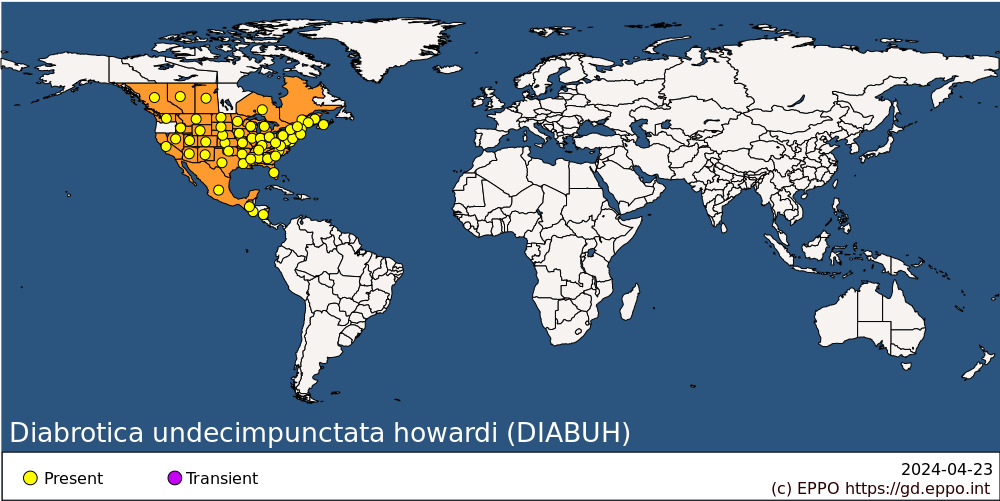 
BIOLOGYThe two main subspecies of D. undecimpunctata, subspecies undecimpunctata and howardi have very similar biology (Metcalf and Metcalf, 1993).D. undecimpunctata subsp. howardi overwinter in the adult stage near agricultural fields and do not hibernate. Most beetles are found under leaves and straw, in grass near the base of the plants (Hays and Morgan, 1965) or under debris. Overwintered adults become most active in the spring (normally late March) when temperatures reach 21° C (Metcalf and Metcalf 1993). They start feeding on the flowers and foliage of many different host plants. They also show the capacity for significant migration in early spring and throughout the summer months as highlighted by several authors (Arant, 1929; Pereira et al., 2017). Females oviposit from late April to early June on newly - emerged maize (Zea mays) (Brust and House, 1990) but also on many other hosts and apparently prefer (as shown in laboratory studies) to oviposit in a moist or wet substratum (Campbell and Emery, 1967) in organic or clay soils. Oviposition increased with an increase in relative humidity (RH). The optimum temperature for oviposition is about 29°C (Campbell and Emery, 1967). Females lay from 200 to 1200 eggs singly in the soil, close to the bases of larval host plants. They produce twice as many eggs as Diabrotica virgifera under laboratory rearing conditions (Jackson, 1986). The survival of newly laid eggs depends on there being sufficient soil moisture for survival within the first 24 to 72 h (Krysan, 1976). Eggs failed to hatch when the RH was maintained below 75%, and egg hatch is best when the RH is 85% or above (Campbell and Emery, 1967). Depending on temperature, eggs incubate for 7 to 10 days before hatching. Then larvae feed for 2-4 weeks, passing through three instars. During the latter part of the third instar, the larvae leave the host plants, burrow into the soil and enter the inactive or prepupal stage of the larval period which usually lasts 6-8 days. Pupation takes place in an earthen shell and lasts 6-12 days (Arant, 1929). First generations emerge from late June to early July. There is no difference in the rate of adult survival at temperatures between 7°C and 29°C. All adults died within 2 weeks when held at 35°C. Longevity is best at 18°C (Campbell and Emery, 1967). Adults of the new generation often move from one host to another, e.g. starting on the larval host maize (silks) or groundnut and moving onto the cucurbit hosts in mid-summer, and finally onto subsidiary hosts, such as chrysanthemum, in the autumn (Hays and Morgan, 1965). Later in the year, the adults may feed on winter legumes. A complete life cycle requires at least 6-9 weeks. In southern North America two or three generations per year may occur; the second-generation adults are prevalent from September to November. But in northern North America, there is only one generation per year (Campbell et al., 1989) and the beetles form transient (non-overwintering) populations. These areas are recolonized annually from areas with mild winters. Continuously overlapping generations can occur in subtropical and tropical regions (Metcalf & Metcalf, 1993). The beetles feed until the reduction in temperatures makes them become inactive. Mating occurs before the winter and before the onset of a reproductive diapause in response to a reduced daylength of 13 hours or less (Elsey, 1988). It should be noted that D. undecimpunctata overwinters as adults, in contrast to D. virgifera, which overwinters as eggs. Populations of the latter species are accordingly concentrated in fields of the larval host (maize), whereas D. undecimpunctata tends to be more associated with the host plants of the adults (cucurbits).DETECTION AND IDENTIFICATIONSymptomsAdults feed on many plants (see host list) but the literature generally describes symptoms on cucurbits. Infested cucurbits show adult feeding holes in the leaves plus scars on runners and young fruits resulting in wilting and reduced yield. Scarring in the crown of the plant is also typical of adult damage. The beetles damage crops by causing scarring on fruits, decreasing their market value. Fruit of smooth-skinned melons is more susceptible to damage by beetles before the skin becomes too hard to penetrate (Capinera, 2008).Larvae feed on roots and tunnel through the stems. They can cause occasional injury to the surface or rind of cucurbit fruits which come into contact with the soil. Feeding by larvae may increase the incidence of Fusarium wilt disease. Infested maize plants usually show the effect of larval infestation of the roots when they are 20-50 cm tall; plants grow poorly, becoming stunted and yellow, but may survive and still produce grain. If the stem is attacked, internal drilling causes the bud to wither and die. The plant may be killed outright (Arant, 1929).MorphologyEggsEggs are generally oval, 0.7 x 0.5 mm, light yellow when first oviposited, but become darker yellow as they age. It has been noted by Atyeo et al. (1964) that the surface of the egg of rootworm pests is covered primarily with polygons and then secondary ridges which are useful for specific identification using a scanning electron microscope (SEM). The subspecies of Diabrotica undecimpunctata are indistinguishable but are readily distinguished from D. virgifera subsp. virgifera and D. virgifera subsp. zeae by the presence of pits within the polygons, and from D. barberi by the presence of 14 to 20 pits per polygon (compared to 6 to 12 per polygon for D. barberi).LarvaLarvae have a yellowish white, wrinkled body, 12-19 mm long, with six very small legs, and a greyish-brown head. Mendoza and Peters (1964) have provided morphological criteria to differentiate Diabrotica undecimpunctata, D. virgifera and D. barberi. But D. undecimpunctata subsp. undecimpunctata and D. undecimpunctata subsp. howardi are not distinguishable at the larval stage.PupaLength about 6.3 mm, width about 3 mm. White becoming yellow with age. The tip of the abdomen bears a pair of stout spines, and smaller spines are found dorsally on the remaining abdominal segments. There is a sexual dimorphism at the pupae stage, female pupae bearing a pair of distinctive papillae on the venter near the apex of the abdomen while males have no papillae (Krysan and Miller, 1986).AdultLength 5.2-7.5 mm long. Elytra green, yellow or rufous, maculate with 12 round black maculae, black head with filiform antennae bi- or tricolored, pronotum yellow, subquadrate, bifoveate, scutellum black. Abdomen fully yellow. Tibiae and femora bicolored: yellow, from 1/2 to 2/3 is darkened with black or brown. D. undecimpunctata subsp. howardi can be separated from D. undecimpunctata subsp. undecimpunctata and D. undecimpunctata subsp. duodecimnotata by the colour of the abdomen and by spots on the elytra in D. undecimpunctata subsp. howardi that are smaller than in D. undecimpunctata subsp. undecimpunctata, but larger than in D. undecimpunctata subsp. duodecimnotata and D. undecimpunctata subsp. tenella. The adult D. undecimpunctata subsp. howardi is larger and more robust than D. undecimpunctata subsp. tenella. A full description of the adult is available in Derunkov et al. (2013).Detection and inspection methodsVisual examination of imported commodities and soil or washing the roots and sifting soil to recover hidden stages (i.e. larvae or pupae) is possible, but the effectiveness of these methods is quite uncertain, especially in cases of very low levels of infestation. A method to distinguish the larvae of the three species of corn rootworm using morphological characteristics is reported by Mendoza and Peters (1964).Yellow sticky traps baited with a chemical kairomone attractant (Hongtrakul, 1997) and cucurbitacin-baited traps could be used for the monitoring of production sites (Jackson et al., 2005; Luna, 2006; Alston and Worwood, 2012). However, the effectiveness of this trapping for the detection of very low populations has yet to be proven. Adults of D. undecimpuncta subsp. howardi can be identified using the diagnostic protocol for Diabrotica virgifera subsp. virgifera which includes a key to the adults of 13 Diabrotica species which occur in US agriculture (EPPO, 2017).PATHWAYS FOR MOVEMENTThe EFSA Panel on Plant Health performed a pest categorization of D. undecimpunctata subsp. howardi including a full investigation of potential pathways (EFSA PLH, 2020). This subspecies occurs in North and Central America where adults feed on a wide range of plants from about 50 different botanical families. However, adults only feed on young fruits not ready for harvest and in addition, fly away quickly when disturbed. The probability of their remaining on the foliage or fruit during handling is thus considered very low.The adults are strong fliers, travelling readily from field to field during the summer. But their flight potential is not sufficient to spread from North America to the EPPO region. Hitchhiking behaviour could occur, as has been observed with Diabrotica virgifera in Europe.EFSA (2020) noted that D. undecimpunctata subsp. howardi is more likely to move through international trade as immature stages (eggs, larvae or pupae) in soil and growing media (with or without host plants) than as adults.  However, the survival rate of immature stages on roots of true host plants, or in soil (either as a commodity on its own, or when accompanying plants for planting in international trade), is not known. But considering that the rearing of Diabrotica species in laboratory facilities requires experience and attentiveness of the operator and also a good knowledge of the ecological needs of the insect to promote the growth and development of the insect (Jackson, 1986), the survival rate is probably very low.It is worth noting that D. undecimpunctata subsp. howardi does not seem to show any propensity to travel via international trade: Europhyt records of pest interceptions from 1995 to 2020 do not report any interceptions of this species in the EU (EFSA PLH, 2020).PEST SIGNIFICANCEEconomic impactThe larval stage of D. undecimpunctata subsp. howardi, by feeding on the roots of plants, has the greatest impact. Severe damage may result in discolored and stunted plants; plant death occurs when larvae burrow into the stem. Adult beetles damage leaves, flowers or fruits and may cause wilting and reduced yield.In Canada, Beirne (1971) reported a 100% loss of watermelon seedlings as a result of attack by adults of D. undecimpunctata subsp. howardi. Attacks on more mature plants result in a general leaf desiccation. Attacked fruits of cucumber and pumpkin have a characteristic pinhole appearance that can reduce their market value (Beirne, 1971). D. undecimpunctata subsp. howardi has been reported to attack glasshouse-grown cucumbers after moving from field-grown cucumber plants (Beirne, 1971). D. undecimpunctata is cited as an important pest of cucurbits in Missouri (Necibi et al., 1991) and is a key pest of peanuts in south-eastern Virginia (Lummus et al., 1983), North Carolina (Campbell and Emery, 1967) and Georgia (Hays and Morgan, 1965).D. undecimpunctata subsp. howardi is also a root pest of maize, but is of lesser importance on this crop than the related D. virgifera and D. barberi because oviposition of migrating adults is spread over a number of hosts, meaning that the emergence rate from maize field is often low relative to other Diabrotica species (Meinke, personal observation cited by Pereira et al, 2017). However, it is considered as a significant pest of maize in the Gulf Coast region of Texas (Porter et al., 2006). Fleming and Reed (2010) suggest, based on laboratory trials, that larvae could be an economic pest of sweet potatoes. Damage by D. undecimpunctata subsp. howardi occurs most often on heavy clay soils or soils high in organic content. During periods of very wet weather, it may cause damage on any soil type, even sandy soils (French, 1978). The geographical range of D. undecimpunctata subsp. howardi almost completely matches the recorded range of D. barberi (EPPO, 2021), and it is not clear whether the damage caused specifically by southern corn rootworm is generally distinguished from that attributable to its northern sister species.D. undecimpunctata howardi is considered as one of the prominent chrysomelid beetle vectors. Adults or larvae transmit eight viruses in three genera (Tolin et al., 2016). For example, the larvae are vectors of maize chlorotic mottle virus (MCMV) (Jensen, 1985) and the adults are able to transmit one Carmovirus (BMMV) and six Comoviruses (BPMV, CPMV, CPSMV, QPMV, RaMV and SqMV).ControlThe incidence of corn rootworms can be limited by rotation of maize with other non-host crops (in North America, typically soybean) but crop rotation will not provide adequate control of D. undecimpunctata subsp. howardi because it deposits eggs in soil after the corn has reached the seedling stage (Porter et al., 2010). Control techniques used in North America include: soil treatment with granular insecticides such as terbufos, isofenphos, carbofuran or tefluthrin at the time of planting (Sutter et al., 1990; Porter et al., 2010), late planting into land that has been ploughed earlier in the spring to remove vegetation and discourage egg laying; application of granular baits containing cucurbitacin arrestants which control adults when applied just before egg laying. Some strains of Bacillus thuringiensis (Bt) are toxic to larvae of the southern corn rootworm (Rupar et al., 1991) and commercial transgenic maize hybrids designed to protect the root system of corn from larval feeding damage have been introduced since 2003 in the USA and are effective against D. undecimpunctata subsp. howardi. These hybrids were created with a Cry3Bb1 gene from a Bacillus thuringiensis variant (Vaughn et al., 2005) but currently, expression of Vip1/Vip2 genes also showed activity against Diabrotica spp. and are highly toxic against D. undecimpunctata (Domínguez-Arrizabalaga et al., 2020).Control of adult D. undecimpunctata forms part of integrated pest management schemes for cucurbits, groundnut, beans etc. in USA. In addition to early ploughing, transparent screens can be used to exclude the beetles from cucurbit crops. The presence of black plastic mulch does appear to limit the number of immature beetles found at the shallower soil depths (0-5 cm). The mulch limits the adult female beetle’s access to the soil around the plant (Necibi et al., 1992). Early trap plantings of cucurbits can be used to attract adults, which are then destroyed with insecticides. Various benzenoid attractants are used to monitor populations and to provide some control (formulated as baits) (Lampman et al., 1987).The use of resistant varieties is probably the most important control strategy. For example, varietal resistance is sought in cucurbits, the seedlings of several commercial varieties are resistant to spotted cucumber beetles as well as having resistant foliage later in the season (Sorensen et al., 2003). Despite these possibilities, chemical insecticides very commonly have to be used against spotted cucumber beetle, mainly to protect plants at the cotyledon stage to allow a good stand to establish, but also as foliar applications to prevent transmission of bacteria and viruses.Phytosanitary riskThe predicted distribution of D. undecimpunctata subsp. howardi was estimated by Marchioro and Krechemer (2018) using a machine-learning algorithm (MaxEnt) with ten predictors (Environmental variables). The minimum temperature of the coldest month has the highest percentage of contribution of all bioclimatic variables for the model developed for this species. The predicted optimal climatic areas with hosts include a large portion of the EPPO region, from Western Europe to Eastern Russia and Northern Africa.Existing experience of the spread of D. virgifera in Eastern and Western Europe as well as the availability of suitable climatic conditions and of susceptible hosts strongly suggest that, if it entered into the EPPO region, D. undecimpunctata subsp. howardi would establish, rapidly spread and be damaging in large parts of the region. Economic impact is anticipated by EFSA PLH (2020) in maize and outdoor cucurbit production.PHYTOSANITARY MEASURESConsidering that adults actively ﬂy and are unlikely to remain on the plants during harvesting or transatlantic trade, phytosanitary measures at import should focus on true host plants with roots and soil where immature stages could be present.Requirements for the production of host plants with roots and soil could be based on the production in pest free areas (EFSA PLH, 2020) or in a pest free place/site of production (e.g. under complete physical isolation). In particular, a number of EPPO countries already require that plants for planting should be accompanied by a phytosanitary certificate to enter their territory, indicating that these plants have been inspected and are free from quarantine pests prior to entry (EU, 2019). In case of entry on such plants, the following additional measures could be ordered: chemical treatments of consignments, processing under specified conditions or storage in a modified atmosphere.Relevant management measures could also include the prohibition of the introduction of soils and growing media as such into the EPPO region. Such import from North and Central America is already prohibited by a number of EPPO countries (EU, 2019).Even though current national regulations in the EPPO region may not cover the true host range of D. undecimpunctata howardi, phytosanitary measures are widely applied to all plants for planting and soil and the entry pathways can be considered as partially closed.REFERENCESAlston D & Worwood D (2012) Western Striped and Western Spotted Cucumber Beetles. All Current Publications. Paper 987. https://digitalcommons.usu.edu/extension_curall/987[accessed on 01-03-2021].Arant FS (1929) Biology and control of the southern corn rootworm. Bulletin of the Alabama Agricultural Experiment Station 230 pp. Atyeo WT, Weekman GT & Lawson DE (1964) The identification of Diabrotica species by chorion sculpturing. Journal of the Kansas Entomological Society 37(1), 9-11.Barber HS (1947) Diabrotica and two new genera. Proceedings of the Entomological Society of Washington 49, 151-161.Beirne BP (1971) Pest insects of annual crop plants in Canada. I. Lepidoptera, II. Diptera, III. Coleoptera. Memoirs of the Entomological Society of Canada 78, 1-124.Brust GE & House GJ (1990) Influence of soil texture, soil moisture, organic cover, and weeds on oviposition preference of southern corn rootworm. Environmental Entomology 19, 966-971.Campbell WV & Emery DA (1967) Some environmental factors affecting feeding, oviposition, and survival of the southern corn rootworm. Journal of Economic Entomology 60(6), 1675-1678.Campbell JM, Sarazin MJ & Lyons DB (1989) Canadian Beetles Injurious to Crops, Ornamentals, Stored Products and Buildings. Research Branch Agriculture Canada Publication No. 1826. Research Branch Agriculture Canada, Ottawa (CA).Capinera JL (2008) Encyclopedia of Entomology, 2nd ed., Vol. 1-4, Springer Science and Business Media, New York: 4346 pp.Clark SM, LeDoux DG,Seeno TN, Riley EG., Gilbert AJ & Sullivan JM. (2004) Host plants of leaf beetle species occurring in the United States and Canada (Coleoptera: Megalopodidae, Orsodacnidae, Chrysomelidae, Excluding Bruchinae), Special Publication No. 2; Coleopterists Society: Sacramento, CA, USA; pp. 86–87.Derunkov A, Konstantinov A, Tishechkin A, Hartje L & Redford AJ (2013) Diabrotica ID: Identification of Diabrotica species (Coleoptera: Chrysomelidae) from North and Central America. USDA APHIS PPQ Center for Plant Health Science and Technology, USDA Agricultural Research Service, University of Maryland, and Louisiana State University. http://idtools.org/id/beetles/diabrotica/ [accessed on 01-03-2021]Domínguez-Arrizabalaga M, Villanueva M, Escriche B, Ancín-Azpilicueta C & Caballero P (2020) Insecticidal activity of Bacillus thuringiensis proteins against Coleopteran pests. Toxins 12(7), 430.EFSA PLH (2020) Panel on Plant Health (PLH), Bragard C, Dehnen-Schmutz K, Di Serio F, Gonthier P, Jacques M-A, JaquesMiret JA, Justesen AF, MacLeod A, Magnusson CS, Milonas P, Navas-Cortes JA, Parnell S, Potting R, Reignault PL, Thulke HH, Van der Werf W, Civera AV, Yuen J, Zappala L, Kertesz V, Maiorano A, Streissl F and MacLeod A. Scientiﬁc Opinion on the pest categorisation of Diabrotica undecimpunctata howardi. EFSA Journal 18(12), 6358, 29 pp. https://doi.org/10.2903/j.efsa.2020.6358Elsey KD (1988) Reproductive diapause in the spotted cucumber beetle. Florida Entomologist 71(1), 78-83.EPPO (2017) EPPO Standard PM 7/36 (2) Diabrotica virgifera virgifera. Diagnostics. EPPO Bulletin 47, 164-173.EPPO (2021) EPPO Global Database (available online). https://gd.eppo.int. [accessed on 01-03-2021].EPPO/CABI (1997a) Diabrotica barberi and Diabrotica virgifera. In Quarantine Pests for Europe (2nd ed), pp. 233-237. CAB International, Wallingford (GB).EU (2019) Commission implementing Regulation (EU) 2019/2072 establishing uniform conditions for the implementation of Regulation (EU) 2016/2031 of the European Parliament and the Council, as regards protective measures against pests of plants, and repealing Commission Regulation (EC) No 690/2008 and amending Commission Implementing Regulation (EU) 2018/201. Official Journal of the European Union L319.Fleming DE & Reed JT (2010) Description of damage by larvae of the spotted cucumber beetle, Diabrotica undecimpunctata howardi (Coleoptera: Chrysomelidae) to sweetpotato, Ipomoea batatas (L.) (Solanales: Convolvulaceae). Midsouth Entomologist 3, 101-103.French JC (1978) The southern corn rootworm, Diabrotica undecimpunctata howardi. Peanut Farmer 14, 36-38.Hays SB & Morgan LW (1965) Observations on the biology of the southern corn rootworm and insecticidal tests for its control in Georgia. Journal of Economic Entomology 58, 637-642.Hongtrakul T (1997) Attractivity of plant volatiles and a semichemical-based bait to the western spotted cucumber beetle, Diabrotica undecimpunctata Mannerheim (Coleoptera: Chrysomelidae). Thesis of the Oregon State University. 54pp.Jackson JJ (1986) Rearing and handling of Diabrotica virgifera and Diabrotica undecimpunctata howardi, pp. 25–37. In J. L. M. Krysan and T. A. Miller (eds.), Methods for the study of pest Diabrotica. Springer, New York, NYJackson DM, Sorensen KA, Sorenson CE & Story RN (2005) Monitoring cucumber beetles in sweetpotato and cucurbits with kairomone-baited traps. Journal of Economic Entomology 98(1), 159-170.Jensen SG (1985) Laboratory transmission of maize chlorotic mottle virus by three species of corn rootworms. Plant Disease 69(10), 864-868.Krysan JL (1976) Moisture relationships of the egg of the southern corn rootworm Diabrotica undecimpunctata howardi Entomologia Experimentalis et Applicata 20, 154-162.Krysan JL & Miller TA (1986) Methods for the study of pest Diabrotica. Springer-Verlag, New York, USA.Lampman RL, Metcalf RL & Andersen JF (1987) Semiochemical attractants of Diabrotica undecimpunctata howardi Barber, southern corn rootworm, and Diabrotica virgifera virgifera Leconte, the western corn rootworm (Coleoptera: Chrysomelidae). Journal of Chemical Ecology 13, 959-975.Lummus PF, Smith JC & Powell NL (1983) Soil moisture and texture effects on survival of immature southern corn rootworms, Diabrotica undecimpunctata howardi Barber (Coleoptera: Chrysomelidae). Environmental entomology, 12(5), 1529-1531.Luna JM (2006) Development of an IPM program for western spotted cucumber beetle in vegetable cropping systems. A Report to the Oregon Processed Vegetable Growers and the Agricultural Research Foundation. 7pp.Marchioro CA & Krechemer FS (2018) Potential global distribution of Diabrotica species and the risks for agricultural production. Pest Management Science 74(9), 2100-2109.Mendoza CE & Peters DC (1964) Species differentiation among mature larvae of Diabrotica undecimpunctata howardi, D. virgifera, and D. longicornis. Journal of the Kansas Entomological Society 37(2), 123-125.Metcalf RL & Metcalf RA (1993) Destructive and Useful Insects: their Habits and Control (5th ed). McGraw-Hill, New York (US).Michelbacher AE, MacLeod GF & Smith RF (1941) A preliminary report on control of the western twelve-spotted cucumber beetle in orchards. Journal of Economic Entomology 34(5), 709-716.Necibi S, Barrett BA & Johnson JW (1992) Effects of a black plastic mulch on the soil and plant dispersal of cucumber beetles, Acalymmavittatum (F.) and Diabrotica undecimpunctata howardi Barber (Coleoptera: Chrysomelidae), on melons. Journal of Agricultural Entomology 9(2), 129-135.Pereira AE, Vélez, AM, Meinke LJ & Siegfried BD (2017) Sublethal effects of vATPase-A and Snf7 dsRNAs on biology of southern corn rootworm, Diabrotica undecimpunctata howardi Barber. Journal of Economic Entomology 110(6), 2545-2553.Porter P, Cronholm GB, Parker RD, Troxclair NN, Patrick CD, Biles S & Morrison WP (2006) Managing insect and mite pests of Texas corn. Texas FARMER Collection. https://oaktrust.library.tamu.edu/bitstream/handle/1969.1/87672/pdf_40.pdf?sequence=1&isAllowed=y [accessed on 01-03-2021].Rupar MJ, Donovan WP, Groat RG, Slaney AC, Mattison JW, Johnson TB, Charles J-F, Cosmao Dumanoir V & De Barjac H (1991) Two novel strains of Bacillus thuringiensis toxic to coleopterans. Applied and Environmental Microbiology 57(11), 3337-3344.Sorensen K, Baker J & Stephan D (2003) Pests of Cucurbits. NC State Extension Publications. Available at https://content.ces.ncsu.edu/insect-and-related-pests-of-vegetables/pests-of-cucurbits [accessed on 01-03-2021].Sutter GR, Fisher JR, Elliott NC & Branson TF (1990) Effect of insecticide treatments on root lodging and yields of maize in controlled infestations of western corn rootworms. Journal of Economic Entomology 83, 2414-2420.Tolin SA, Langham MAC & Gergerich RC (2016) Beetle transmission: a unique alliance of virus, vector, and host. In Vector-Mediated Transmission of Plant Pathogens, ed. JK Brown, pp. 131–146. St. Paul, MN: American Phytopathological Society.Tubbs PK (1991) Diabrotica undecimpunctata Mannerheim, 1843 (Insecta, Coleoptera): proposed conservation of the specific name, and of the subspecific name howardi Barber, 1947. Bulletin of Zoological Nomenclature 48(3), 219-221.Vaughn T, Cavato T, Brar G, Coombe T, DeGooyer T, Ford S, Groth M, Howe A, Johnson S, Kolacz K, Pilcher C, Purcell J, Romano C, English L & Pershing J (2005) A method of controlling corn rootworm feeding using a Bacillus thuringiensis protein expressed in transgenic maize. Crop Science 45(3), 931-938.ACKNOWLEDGEMENTSThis datasheet was extensively revised in 2021 by Philippe Reynaud. His valuable contribution is gratefully acknowledged.How to cite this datasheet?EPPO (2024) Diabrotica undecimpunctata howardi. EPPO datasheets on pests recommended for regulation. Available online. https://gd.eppo.intDatasheet historyThis datasheet was first published in the EPPO Bulletin in 1999 and is now maintained in an electronic format in the EPPO Global Database. The sections on 'Identity', ‘Hosts’, and 'Geographical distribution' are automatically updated from the database. For other sections, the date of last revision is indicated on the right.EPPO (1999) EPPO Data sheets on quarantine pests - Diabrotica undecimpunctata. EPPO Bulletin 29(4), 477-482. https://doi.org/10.1111/j.1365-2338.1999.tb01422.x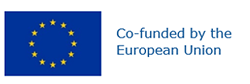 Preferred name: Diabrotica undecimpunctata howardi
Authority: Barber
Taxonomic position: Animalia: Arthropoda: Hexapoda: Insecta: Coleoptera: Chrysomelidae
Other scientific names: Crioceris sexpunctata Fabricius, Diabrotica duodecimpunctata (Fabricius), Diabrotica sexpunctata (Fabricius)
Common names in English: southern corn rootworm, spotted cucumber beetle, twelve-spotted cucumber beetle
view more common names online...
EPPO Categorization: A1 list
EU Categorization: A1 Quarantine pest (Annex II A)
view more categorizations online...
EPPO Code: DIABUH
more photos...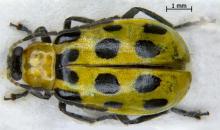 